WhoZnext bij T.V. XXX!Wat is er nou leuker dan op jouw eigen vereniging activiteiten te organiseren voor én met je leeftijdsgenoten? 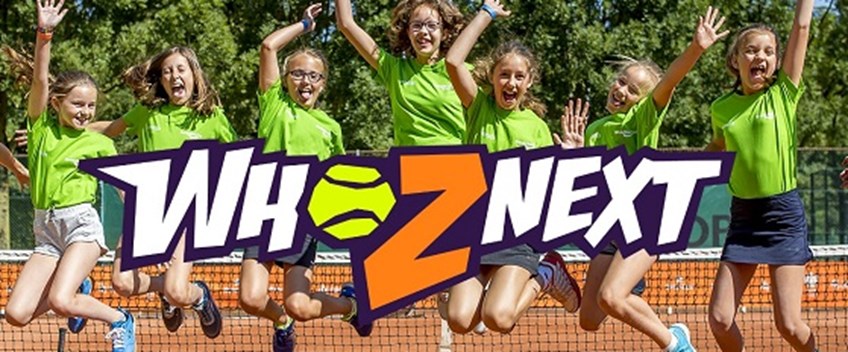 Bij T.V. XXX willen we daarom starten met een initiatief van de KNLTB, WhoZnext. Dit is een team van jeugdleden, tussen de 12 en 17 jaar, dat samen activiteiten voor onze vereniging gaat organiseren onder begeleiding van onze WhoZnext coach XXX. Wat houdt WhoZnext in?Om te beginnen zullen we een bijeenkomst van de KNLTB bijwonen om op die manier een vliegende start te maken!Daarna gaan we als WhoZnext-team 2 tot 3 activiteiten per jaar organiseren. Denk hierbij aan toernooien en activiteiten op de vereniging.Op uitnodiging van de KNLTB zullen we als team 1x per jaar een tennisevent bijwonen, zoals NK Tennis of de Davis Cup.Waarom wil je hieraan meedoen?Je ontwikkelt op een leuke wijze kwaliteiten als plannen, organiseren en samenwerken.Je zal je meer betrokken voelen bij jouw vereniging waardoor het nóg leuker wordt om te tennissen.Door jou zijn er meer activiteiten voor jeugd op de vereniging.Het is super leuk om dit samen met jouw vrienden te organiseren en jaarlijks een tennisevent te bezoeken!Voorwaarden:Je bent tussen de 12 t/m 17 jaar oudEen team met maximaal 8 teamleden (exclusief coach)Enthousiasme 😊Wil jij in het WhoZnext-team? Geef je dan op voor XXX door een email te sturen naar XXX, vol=vol. Met sportieve groet,XXX